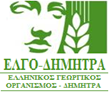 ΑΙΤΗΣΗ ΥΠΟΨΗΦΙΟΤΗΤΑΣΠΡΟΣ ΤΟΝ ΕΛΛΗΝΙΚΟ ΓΕΩΡΓΙΚΟ ΟΡΓΑΝΙΣΜΟ – ΔΗΜΗΤΡΑ / ΙΝΣΤΙΤΟΥΤΟ ……………………………………………….(με όλες τις συνέπειες του νόμου για ψευδή δήλωση)Επώνυμο: ……………………….…………...…………………………... Όνομα: .…………………….……..……………………………………Πτυχίο (ή Δίπλωμα:) ………………………………………………………………………….………………………………..………………………Έτος γέννησης: ………………………………..……… Τόπος γέννησης: ………………………..…………….…………….……..…………Όνομα και επώνυμο του πατέρα: ……………………………………………………………………………….……………………….………Όνομα και επώνυμο της μητέρας: …………………………………………….…………..………………………………………………….…Διεύθυνση κατοικίας: Οδός: ……………………………………………………….………………….…… Αρ: ……….. Τ.Κ.: …………….Πόλη: ………..………………………………………………..…….…….. Τηλ.: ………….………………………...………..Διεύθυνση εργασίας: Οδός: ……………………………………………………………..………………… Αρ: …….….. Τ.Κ.: ……………..Πόλη: ………..………………………………………………..…….…….. Τηλ.: ………….………………………...…………………………………..Κινητό τηλ: ……………….………….…………………….. e-mail: …………....………………………………………..……………………………Υποβάλλω αίτηση για την κατάληψη της θέσης ερευνητή Β’ με γνωστικό αντικείμενο ………………………………………………………………………………………………., στο Ινστιτούτο ……………………………………………………, σύμφωνα με την αριθμ. …………….……..….  Προκήρυξη του Ελληνικού Γεωργικού Οργανισμού – ΔΗΜΗΤΡΑ.Συνημμένα υποβάλλω:1. Αναλυτικό Βιογραφικό Σημείωμα.2. Αντίγραφα ή φωτοαντίγραφα τίτλων σπουδών. 3. Φωτοαντίγραφο των δύο όψεων της αστυνομικής ταυτότητας.4. Υπεύθυνη Δήλωση του Ν. 1599/1986.5. Δήλωση ανάγνωσης και αποδοχής του περιεχομένου των ηλεκτρονικών αρχείων.6. Όλα τα αποδεικτικά στοιχεία επί των αναφερόμενων στο βιογραφικό σημείωμα ή άλλα αποδεικτικά στοιχεία για τα ερευνητικά έργα, το δημοσιευμένο έργο, κ.λπ.Επτά (7) ηλεκτρονικά αρχεία σε οποιοδήποτε μέσο αποθήκευσης που περιέχουν:1. 	Αναλυτικό Βιογραφικό Σημείωμα σε μορφή αρχείου *doc.2.	Αναλυτικό Βιογραφικό Σημείωμα σε μορφή αρχείου *pdf.3. 	Ηλεκτρονικός φάκελος με τα ανάτυπα δημοσιεύσεων σε διεθνή επιστημονικά περιοδικά καθώς και των άλλων δημοσιεύσεων σε μορφή αρχείου *pdf .4. 	Αντίγραφα τίτλων, με τα οποία θα αποδεικνύονται τα απαιτούμενα τυπικά προσόντα σε μορφή αρχείου *pdf .Δεσμεύομαι ότι τα δικαιολογητικά που υποβάλλω σε έντυπη μορφή ταυτίζονται με τα αρχεία που υποβάλλω σε μαγνητικό μέσο. Δηλώνω υπεύθυνα ότι οι πληροφορίες που δίνονται στο σύνολο των εντύπων αυτής της πρότασης είναι ακριβείς και αληθείς. Ημερομηνία: ___/___/______ΥΠΟΓΡΑΦΗ